Муниципальное автономное общеобразовательное учреждение «Средняя общеобразовательная школа № 4»Информация об организации питанияС 1 сентября 2023 года в МАОУ СОШ № 4 организовано горячее питание для обучающихся 1-9 классов. Школьная столовая рассчитана на 120 посадочных мест.Ежедневно контролируется соблюдение правил, сроков хранения продуктов и калорийности питания. Ведутся: санитарный журнал о допуске работников столовой к работе, бракеражный журнал о допуске приготовленной продукции к реализации.В состав бракеражной комиссии входят: заведующая школьной столовой, фельдшер школы и заместитель директора по воспитательной работе.В состав комиссии по контролю за организацией питания входят представитель родителей, педагог и заместитель директора по УВР.Контроль за условиями организации питания учащихся также осуществляется по Программе производственного контроля.Условия организации питания учащихся, получающих бесплатное горячее питание:Обучающиеся 1-4 классов с 1 сентября 2023 года по указу Президента РФ обеспечиваются не менее одного раза в день бесплатным горячим питанием, предусматривающим наличие горячего блюда, не считая горячего напитка, в школьной столовой ежедневно при посещении образовательной организации. Учащиеся 1 и 4 классы получают горячее питание в день на сумму 91 рубля 76 копеек. Питание организуется по утвержденному меню, согласованному с РПН.Обучающиеся 1-4 классов с ограниченными возможностями здоровья, обучающиеся по адаптированными основным общеобразовательным программам, получают двухразовое бесплатное горячее питание в школьной столовой согласно графику питания. Стоимость питания обучающихся этой категории в день на сумму 131 рубль 80 копеек.Обучающиеся 5-9 классов из многодетных малоимущих семей и малоимущих семей получают бесплатное горячее питание в школьной столовой ежедневно при посещении образовательной организации на основании справки территориального органа соцзащиты Пермского края. Сумма питания для обучающиеся 5-9 классов 102 рубля 89 копеек.Обучающиеся с ограниченными возможностями здоровья, обучающиеся по адаптированными основным общеобразовательным программам, получают двухразовое бесплатное горячее питание в школьной столовой согласно графику питания. Стоимость питания обучающихся этой категории в день составляет 142 рубля 93 копейки.Условия организации питания учащихся 5-9 классов, питающихся платно (засчет родительских средств):Для учащихся 5-9 классов питающихся платно стоимость питания такая же, как и для учащихся, питающихся бесплатно: 102 рубля 89 копеек.Учащиеся получают питание в дни посещения учебных занятий. В дни непосещения школы питание не осуществляется, компенсация не предусмотрена.Для учащихся по медицинским показаниям может предоставляться специализированное меню по заявлению родителей. В школе организовано дополнительное платное питание через работу буфетаОтветственный за организацию питания в МАОУ СОШ № 4: заместитель директора по воспитательной работе Краюхина Лариса Владимировна.Заведующая столовой: Русанова Любовь Владимировна.Мероприятия по организации школьного питанияПрохождение обучения по санитарно-просветительской программе «Основы здорового питании школьников» февраль-март 2023г.Родительские собрания «Разговор о правильном питании школьников» февраль - март 2024г.Общешкольный совет родителей «Родительский контроль за организацией питания» февраль 2024г.Ежемесячные проверки работы столовой общественной комиссией по контролю за организацией питания.Воспитательная деятельность ОУ по вопросам организации правильногопитания школьниковКлассные часы «Разговор о правильном питании» в 1-9 классах о культуре питания и правилах поведения в столовой.Прохождение обучения обучающихся 4-9 классов по санитарно-просветительской программе «Основы здорового питании школьников» ФБУН «Новосибирский научно-исследовательский институт гигиены» Федеральной службы по надзору в сфере защиты прав потребителей и благополучия человека. февраль – март 2024г.Социологическое исследование учащихся 1-9 классов «Удовлетворённость работой школьной столовой»Оформление стенда «Уголок здорового питания»По вопросам, возникающим по организации питания, просьба обращаться:- к директору МАОУ СОШ № 4 Зориной Ольге Михайловне по телефону 8(34241)3-33-73;- к ответственному за питание - заместителю директора по воспитательной работе Краюхиной Ларисе Владимировне по телефону 8(34241)3-31-72;- к заместителю директора по общим вопросам Семеновой Ольге Георгиевне по телефону 8(34241)3-49-32;- к заведующей столовой Русановой Любви Владимировне, тел. 89504760453.Директор МАОУ СОШ № 4			О.М. Зорина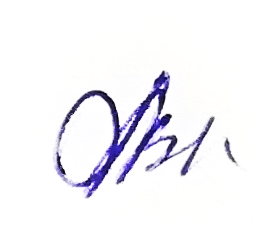 